How Do You See Yourself?Adapted from True Colors by Roger Birkman, PhDTRUE ANSWERS ONLYGROUP 1		GROUP2				COLOR		JOB CATEGORY5 or more      and	5 or more				Red		Production Centered4 or less         and	5 or more				Yellow		Procedure Centered5 or more      and	4 or less				Green		People Centered4 or less         and	4 or less				Blue		Idea CenteredReferencesBirkman, R.  (1995), True Colors:  Get to Know Yourself and Others Better with the Highly       Acclaimed Birkman Method.  (Publisher and city unavailable)Usual Styles – Red                             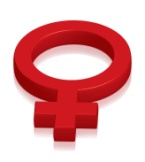 FriendlyDecisive and energeticFrankLogicalUsual Styles – Green                            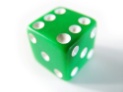 CompetitiveAssertiveFlexibleEnthusiastic about new thingsUsual Styles – Yellow                          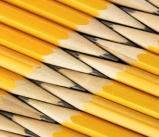 OrderlyConcentrativeCautiousInsistentUsual Styles – Blue                           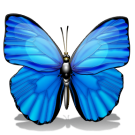 InsightfulSelectively sociableReflectiveOptimistic